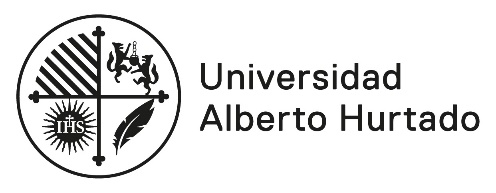 Brief Proyecto de DesarrolloDescripción principal del proyecto Descripción general de los requerimientos que este desarrollo pretende cubrir, que características debe considerar. Por ej:Se busca desarrollar una herramienta web que permita canalizar todos los requerimientos que hacen las unidades académicas. A la que tengan acceso los periodistas de las facultades y unidades de la universidad teniendo como objetivo la reserva de espacios, de manera que en un solo formulario se explicite la disponibilidad de estos espacios, se complete la data asociada a la actividad a desarrollar y todas las partes interesadas obtengan la información que les compete.Público objetivo al que va dirigidoQuienes serán las y los usuarios destinatarios del sitio. Ej:Estudiantes, Opinión pública, Docentes,  Encargados de comunicación de facultades y vicerrectorías, Dirección de comunicaciones institucionales, unidad de servicios generales.Objetivos Comunicacionales principalesDefine los objeticos Comunicacionales específicos que este desarrollo pretende cubrir. Ej:Simplificar el acceso a admisión, visibilizar el trabajo de una unidad, facilitar documentación a un público especifico, etc.Requerimientos Principales para la construcción del sitioArquitectura de informaciónDefine los tipos de contenidos del sitio y en qué orden de prioridad se presentarán. Es buena idea tener en consideración un mapa conceptual (puede hacer referencia a un segundo documento para estos efectos) que haga las veces de presentar el contenido que el visitante tendrá en cada vista en escala de importancia. Diseño de estilosBasado en las normas generales del Protocolo de Uso de Marca y Línea editorial UAHPuede agregar consideraciones especiales pero siempre tomando en cuenta las normas anteriormente señaladas.Diseño y desarrollo de plataforma digitalConsiderar las normas generales de Anexo 1 Recepción de Sistemas ExternosCMS (Content Management System) Se requiere considerar para este proyecto un Sistema de Gestión de contenidos (Wordpress), con el fin de facilitar y autonomizar las futuras actualizaciones del sitio y así poder mantener una relación activa y actualizada con los usuarios. Puede agregar consideraciones especiales pero siempre tomando en cuenta las normas anteriormente señaladas.Administración de contenidosDetallar la manera en que los contenidos del sitio serán actualizados. Por Ejemplo:Todo el contenido del sitio, tantas páginas, post de noticia, eventos de calendario, imágenes e ítems de navegación deben ser completamente editables por un administrador del sitio.Dicho Administrador del sitio debe ser un usuario de la unidad que encarga el proyecto, También puede considerar al proveedor en caso que este tenga algún acuerdo de mantención por un periodo de tiempo determinadoPuede solicitar mantenimiento de contenido o plataforma por periodos de tiempo determinados para el proyectoDiseño responsivoAdaptación de formatos a pantallas diferentes, incluyendo versiones móviles. Se sugiere la utilización de bootstrap 5.2 o similares. Puede agregar consideraciones especiales pero siempre tomando en cuenta las normas anteriormente señaladas.Instalación de estadísticas generalesInstalar el sistema de estadísticas Google Analytics y una cuenta donde revisarlo.Manual de uso gestión de actividadesSe solicitará, al término del trabajo, la entrega de un manual simple que servirá de apoyo para un editor administre el contenido.Puede agregar consideraciones especiales pero siempre tomando en cuenta las normas anteriormente señaladas.Capacitación para manejo del sitio Considerar una sesión de capacitación tecnológica de manejo del CMS de X a Y horas para dejar hasta Z personas habilitadas del equipo para realizar mantenciones y actualizaciones de contenidos dinámicos.Puede agregar consideraciones especiales pero siempre tomando en cuenta las normas anteriormente señaladas.Secciones u objetivos que debe tener la landing o sitioRelativo a la Arquitectura de la información, pero enfocado directamente en los ítems y sub ítems que tendrá el menú del sitio que estamos solicitando. Aquí es donde definimos el Árbol de navegación.Requerimientos técnicos.Gestor de contenido (CMS): Wordpress versión 6.0+.Base de datos: Propia del gestor de contenido (Wordpress): MySQLVersión de PHP base: 7.4.Plugins CMS: En el caso de ser necesario, deben tener vigencia mínimo últimos 6 meses. (la brecha de vulnerabilidad de los plugins se evaluará en servidores locales por parte de TICS, si el resultado es negativo se debe contemplar el cambio del plugin que genera la vulnerabilidad).Posicionamiento: Debe incluir el archivo robots.txt, sitemap.xml, Title Tag, Meta description, h1-h2-h3, metatags, Alt imágenes.Seguridad: antispam, anti-hack y sistemas anti fuerza bruta.Puede agregar consideraciones especiales pero siempre tomando en cuenta las normas anteriormente señaladas.BenchmarkLista de URLS que detallan aspectos del producto esperado. Pueden ir acompañadas de un comentario alusivo. Ej:https://www.uahurtado.cl/ - > Nos gusta el pie de página de este sitio. Favor considerar a la hora de realizar el diseñoNombre ProyectoNombre del Proyecto (Ej: Nueva Web FEN 2023)Fecha15 Septiembre 2022Autor documentoQuien o Quienes escriben este documentoFecha de lanzamiento programadaNoviembre 2022Contraparte internaQuien interactuará durante el proceso de desarrollo pruebas y entrega del sitio. Es importante designar un interlocutor válido que sea capaz de organizar la información y requerimientos del equipo para no confundir al proveedor. 